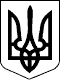 55 СЕСІЯ  ЩАСЛИВЦЕВСЬКОЇ СІЛЬСЬКОЇ РАДИ7 СКЛИКАННЯ                                                         РІШЕННЯ29.12.2017р.                                       № 842с. ЩасливцевеПро затвердження детального планучастини території вулиці Набережна, 38-А, 38-Б в межах села Генічеська Гірка, Щасливцевської сільської ради, Генічеського району, Херсонської областіРозглянувши матеріали проекту «Детальний план частини території вулиці Набережна, 38-А, 38-Б в межах села Генічеська Гірка, Щасливцевської сільської ради, Генічеського району, Херсонської області», з метою забезпечення планомірного, економічного, обґрунтованого і комплексного розвитку села, підвищення його рівня благоустрою та створення сприятливих умов життєдіяльності населення, враховуючі рекомендації архітектурно-містобудівної ради при секторі містобудування та архітектури Генічеської районної державної адміністрації Херсонської області (Протокол №8 від 15.11.2017 року) та відповідно до ст.ст. 16, 17, 33 Закону України "Про регулювання містобудівної діяльності", керуючись ст.ст. 26, 59 Закону України "Про місцеве самоврядування в Україні" сесія сільської ради ВИРІШИЛА:1.Затвердити проект «Детальний план частини території вулиці Набережна, 38-А, 38-Б в межах села Генічеська Гірка, Щасливцевської сільської ради, Генічеського району, Херсонської області» розроблений ТОВ «Укргенплан» м. Нова Каховка у 2017 році.2. Це рішення набуває чинності з моменту його оприлюднення.3.Контроль за виконанням цього рішення покласти на постійну депутатську комісію з питань регулювання земельних відносин та охорони навколишнього середовища.Сільський голова						В.О. Плохушко